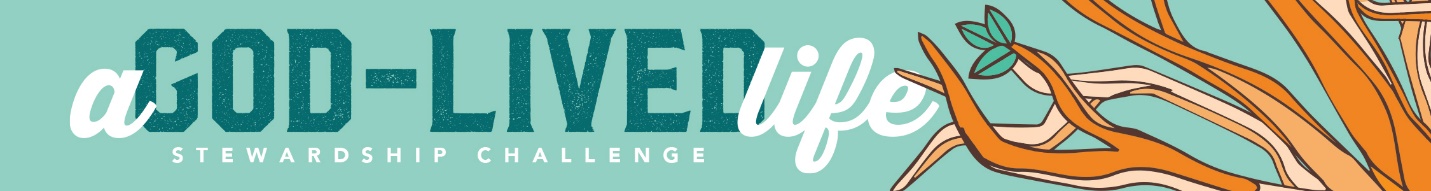 Month 1 Website WordingThis wording can be placed on your church website and updated as needed. Customize to fit your situation. It is simply meant to be a sample of what could be shared.A GOD-LIVED LIFE: A life of being a discipleThis month, the particular focus of the God-lived life is that of being a disciple, a learner, one who grows in God’s Word. May God’s Word cause us to crave that pure spiritual milk so that by it we grow up in our salvation.Our challenge card this month will focus on growing and learning in God’s Word. What’s your biggest motivation for spending time in God’s Word? What’s your biggest obstacle to spending time in God’s Word? What can help you overcome that obstacle? How can you build Bible study and prayer time into your regular routine?[Include wording about your congregation’s process for using the challenge cards.][Include a link to the file of Challenge Card #1. If applicable, you could include a link to an online challenge card form.]May God bless the coming weeks as we commit to living a God-lived life of discipleship![Post video player with “A life of being a disciple” video or link to the video.]